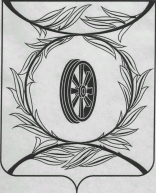 Челябинская областьСОБРАНИЕ ДЕПУТАТОВКАРТАЛИНСКОГО МУНИЦИПАЛЬНОГО РАЙОНАРЕШЕНИЕот 27 апреля2023 года № 455О внесении изменений в решение Собрания депутатов Карталинского муниципальногорайона от 22 декабря 2022 года № 396«О принятии полномочий в сфере закупок и по осуществлению внутреннего муниципального финансового контроля»Рассмотрев ходатайство главы Карталинского муниципального района,вцелях наиболее эффективного осуществления полномочий, возложенных на органы местного самоуправления в сфере закупок, по осуществлению внутреннего муниципального финансового контроля, в соответствии с  Бюджетным Кодексом Российской Федерации, в целях реализации Федерального закона от 06.10.2003 года № 131-ФЗ «Об общих принципах организации местного самоуправления в Российской Федерации», Федерального закона от 05.04.2013 года № 44-ФЗ «О контрактной системе в сфере закупок товаров, работ, услуг для обеспечения государственных и муниципальных нужд»,решениями Совета депутатов сельских поселений Карталинского муниципального района, в соответствии с Уставом Карталинскогомуниципального района,Собрание депутатов Карталинского муниципального района РЕШАЕТ:Внести в Решение Собрания депутатов Карталинского муниципального района от 22 декабря 2022 года № 396 «О принятии полномочий в сфере закупок и по осуществлению внутреннего муниципального финансового контроля» следующие изменения:1) пункт 1 приложения к указанному решению, изложить в новой редакции.«1. Полномочия в сфере закупок (Федеральный  закон от 05.04.2013 года             № 44-ФЗ «О контрактной системе в сфере закупок товаров, работ, услуг для обеспечения государственных и муниципальных нужд»).Таблица 12. Направить настоящее решение главе Карталинского муниципального района для подписания.3. Опубликовать настоящее решение в официальном сетевом издании  администрации Карталинского муниципального района в сети Интернет (http://www.kartalyraion.ru).Председатель Собрания депутатовКарталинского муниципального                                                          Е.Н. СлинкинГлава Карталинского муниципального района                                                                        А.Г. Вдовин№ п/пНаименование сельского поселенияСумма на 2023 год(тыс.рублей)1Анненское сельское поселение85,402Варшавское сельское поселение41,203Великопетровское сельское поселение 48,004Еленинское сельское поселение107,905Мичуринское сельское поселение42,706Неплюевское сельское поселение35,307Полтавское сельское поселение47,708Снежненское сельское поселение32,409Сухореченское сельское поселение38,8010Южно-Степное сельское поселение38,60Итого 518,00»